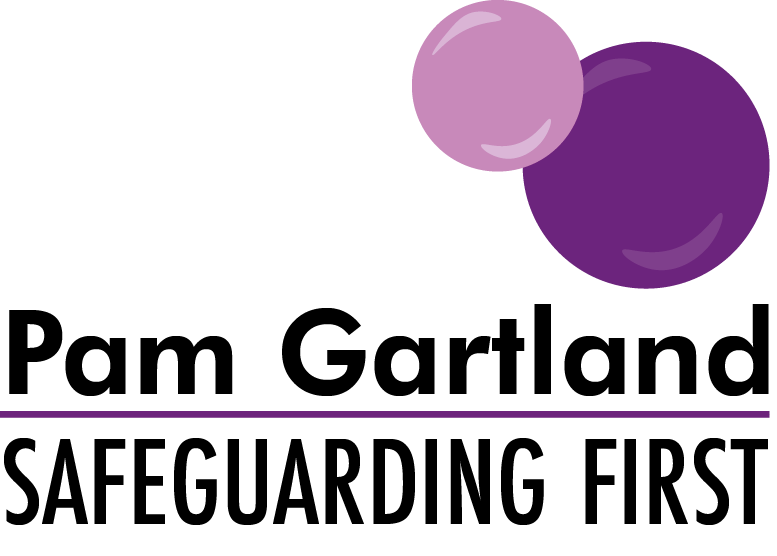 LIVE ONLINE DEIGNATED SAFEGUARDING LEAD TERMLY BRIEFING FOR AUTUMN 2021 ON 18.11.2021Please find below the meeting link and password to participate in the DSL Termly Briefing which is being held as a live online session on 18.11.2021.Due to requests from schools because of changing arrival arrangements in schools the session will start at 09:15 and is due to finish 12:30, but may finish earlier than this depending on questions and feedback during the session.  The waiting room will be open before the session starts and we would ask everyone to be logged into the waiting room between 09:00 – 09:10. We will then admit everyone at 09:15.Should you lose connectivity, please endeavour to log back in as soon as you can.The handouts, action plan and this terms 5 Minute Briefing have also been uploaded to the website for you to download.  Certificates will be sent out after the event, so please make sure you sign into the ‘chat’ function with your name and school and if you are sharing a log in with a colleague, their details also.Meeting Link:https://us02web.zoom.us/j/87044340654?pwd=cFZqbzRRd1ZHZ0FYR3JRV1RHZ3B6dz09 Meeting ID: 870 4434 0654Passcode: 046262